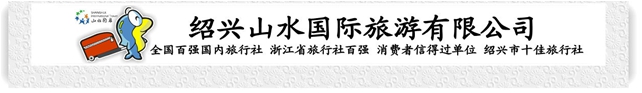 【五一·秘境田园】丽水云和梯田、畲乡封金山婚嫁、凤凰古镇休闲二日游行程单行程安排集合站点费用说明其他说明产品编号21711596922Qo出发地绍兴市目的地丽水市行程天数2去程交通汽车返程交通汽车参考航班无无无无无产品亮点★游览“中国天然氧吧”--丽水，康养游、健康行！★游览“中国天然氧吧”--丽水，康养游、健康行！★游览“中国天然氧吧”--丽水，康养游、健康行！★游览“中国天然氧吧”--丽水，康养游、健康行！★游览“中国天然氧吧”--丽水，康养游、健康行！D1D1行程详情各集散地集合车赴景宁（车程时间约3.5小时），抵达后游览【封金山景区】（门票挂牌60元，游览时间不少于1小时）：倚石而居的原始畲村，古民居和原汁原味的远山乡韵，层层梯田构成奇妙的线条。还有脸上刻满山间风霜的畲族高寿老人，头戴凤髻身穿“凤凰衫”的畲族少妇，以拦路‘借锅’对歌‘劝酒’行嫁为特色的畲族婚嫁表演。后游览【凤凰古镇】（门票免费，游览时间不少于1小时）：坐落在中国唯一的畲族自治县景宁县凤凰古镇以畲族传统建筑为载体，充分展示畲族传统文化。将传统工艺、曲艺、美食等民俗文化元素融入古镇建设，市井文化、民俗文化、畲族文化在此交融，是全国唯一的知名畲族文化街区。后安排入住酒店休息。用餐早餐：×     午餐：×     晚餐：×   住宿丽水D2D2行程详情早餐后游览【云和梯田景区】（门票挂牌80元，不含景交车20元/人需自理，游览时间不少于1.5小时）：是华东地区最大的梯田群，被誉为“中国最美的梯田”。景区独特的地理和气候条件，于农耕文化、银矿文化、女神文化、畲族文化互相融合，形成了独特的人文与自然景观，是中国摄影之乡--丽水的主要采风基地，也是云和县首批创建国家4A级景区之一。下午适时乘车返回各集散地，结束行程！用餐早餐：占床含早     午餐：×     晚餐：×   住宿无名称回程上车时间单价(元/人)回程上车时间单价(元/人)上虞火车站广场公交车站√06:000-0绍兴城东体育中心门口（东门）√07:000-0诸暨开元大酒店门口√08:000-0柯桥科技中心门口√06:200-0费用包含1.赠送项目：旅游帽1.赠送项目：旅游帽1.赠送项目：旅游帽费用不包含全程餐费、云和梯田景交20元/人、旅游意外险及个人消费等全程餐费、云和梯田景交20元/人、旅游意外险及个人消费等全程餐费、云和梯田景交20元/人、旅游意外险及个人消费等预订须知20人以上成团，如未成团提前三天通知，敬请谅解！温馨提示■温馨提示：本产品价格会根据实际成本变化作相应调整，同一团队会出现价格差异现象，以每位游客预定产品时的价格为该客人最终价格！■保险信息1.“安全出行 文明旅游”旅途中请自觉遵守社会公德，尊重当地习俗。